Actividades de bienestar mental y corporalDurante nuestro tiempo fuera del GBPE, exhorto a cada estudiante (y familia) a completar un cuadro por día para practicar diferentes estrategias y herramientas de apoyo. Pueden hacer cualquier casilla en cualquier orden. Marque la fecha en que completa la tarea / actividad o complete el cuadro como se indica. Al regresar a la escuela, entregue este formulario a la Sra. Edwards (consejera escolar) y reciba un PREMIO del TIGER CART. Si tiene alguna pregunta o necesita aclaraciones sobre esta página de actividades, no dude en comunicarse con la Sra. Edwards en stedwards@aacps.org3 cosas por las que estas agradecido: 1.2.3.Fecha: ¡Noche de Juegos! Jueguen algo como familia que no envuelva ningún tipo de tecnología Nombre del Juego: Fecha:Pinta o dibuja un lugar que te haga feliz. Cuelgue lo en la nevera o en su habitación.¿Qué dibujaste?Fecha: Practique 3 técnicas para la respiración consciente (busque en google: respiración consciente para niños) ¿Cuáles probó?1.2.3.Fecha: Organiza una fiesta de baile en tu sala de solo con una canción. ¿Con qué canción bailaste?_____________________________Fecha:  Cene con alguien pero que haya teléfono, televisión o medios de comunicación.¿Qué comiste?: ______________¿Con quién comiste? _________________________________________Fecha: ¡Lee un libro!¿Qué libro leíste?____________________________________________________________________________________Fecha: Ve a caminar por 10 minutos con un miembro de la familia y señale algo en su caminata que nunca antes haya notado. Escribe lo que notaste:_____________________________Fecha: Haz un castillo de sabanas con alguien con quien vivas y mira una película o juega un juego en el castillo.¿Con quién construiste el catillo?Fecha: Escriba una carta a alguien que no sea de su familia. Envíelo por correo o entregue personalmente.¿A quién le escribiste?Fecha: Escriba una afirmación diaria (un recordatorio positivo o una declaración que se use para alentarse o motivarse).Escribe tu afirmación a continuación.Fecha: Haga una lista de 5 cosas positivas que ama de usted o de su vida:1.2.3.4.5.Fecha: Haga ejercicios15 jumping jacks15 push ups 15 squats Fecha: Escribe un diario sobre cómo te sientes hoy:Fecha: Encuentra algo hermoso en tu habitación. ¿Qué es?____________________________Fecha: ¡Practica yoga! Hay algunos videos geniales en YouTube (Cosmic Kids Yoga, Yoga Ed, etc.).¿Qué video de yoga practicaste?Fecha: Haga Origami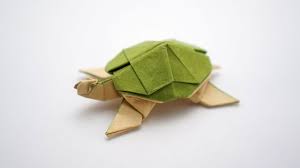 ¿Qué creaste?Fecha: ¡Acurrúcate o juega con tu mascota!¿Con qué mascota jugaste?Fecha: Limpia tu cuarto o donde juegas¿Qué limpiaste?Fecha: Cocina u hornea algo delicioso con alguien con quien vives.¿Qué hiciste?Fecha: 